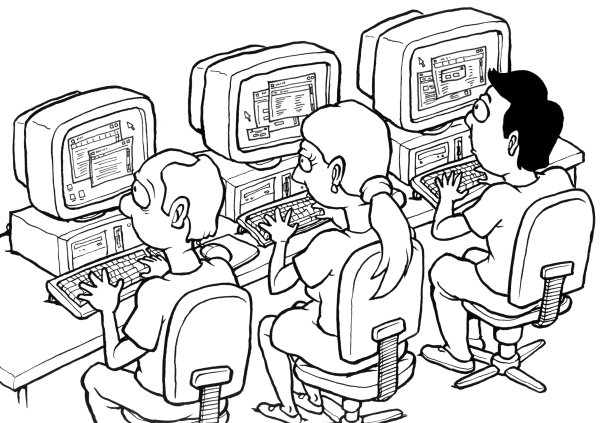 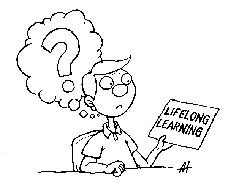 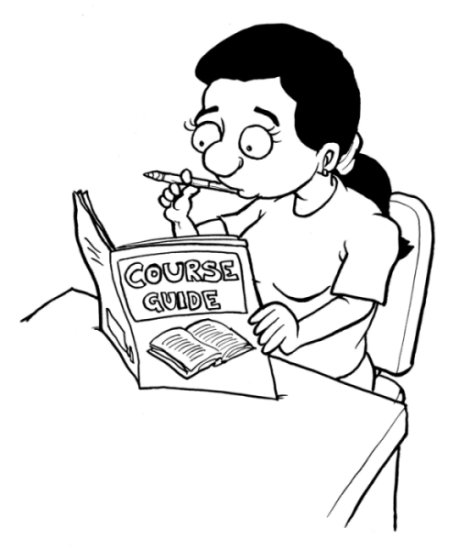 Are you passionate about learning?Become a UNISON Union Learning Rep (ULR)! ULRs should get paid time-off to train and do their dutiesFor further details, and to apply, please visit:https://eastmidlands.unison.org.uk/learning-reps/ Advertise courses Identify needs Support colleagues Organise coursesLocationDatesDerby4, 11 & 18 JuneNorthampton3, 10 & 17 OctoberNottingham19, 26 November & 3 Dec